dnešního dne uzavřeliSEVA Controls s.r.o.se sídlem Rybná 716/24, 110 00 Praha 1zapsána v OR Městského soudu v Praze, spisová značka C 71 237 IČ : 25798383, DIČ : CZ25798383Bankovní spojení : ČSOB -pobočka Příbram, zastoupena Mgr. Radovanem Vašákem,jednatelem společnostidále jen „Zhotovitel" na straně jednéaSportovní zařízení města Příbram, příspěvková organizaceSe sídlem Legionářů 378, Příbram VII, 261 01 Příbramzapsána v OR Městského soudu v Praze, spisová značka Pr 1062 IČ: 71217975, DIČ: CZ71217975zastoupena Mgr. Janem Slabou, ředitelem organizace dále jen „Objednatel"na straně druhéuzavírají níže uvedeného dne, měsíce a roku tutosmlouvu o poskytování služebdle§ 1746 odst. 2 zák. č. 89/2012 Sb., občanského zákoníku (dále jen „občanský zákoník'')(dále jen „Smlouva")I.Předmět smlouvyPředmětem této Smlouvy je závazek Zhotovitele zajišťovat a provádět pro Objednatele, za podmínek stanovených touto Smlouvou, nutná opatření a nutné činnosti (včetně prevence) na úseku bezpečnosti práce, požární ochrany a provozu vyhrazených technických a dalších zařízení (dále jen BOZP, PO a VTZ ), vyplývající pro Objednatele z obecně závazných právních předpisů a řídící dokumentace Objednatele. Tato činnost se vztahuje na areály: zimní stadion, Aquapark, Nový rybníkObjednatel se touto Smlouvou zavazuje Služby od Zhotovitele přebírat a zaplatit za ně zhotoviteli odměnu, a to za podmínek sjednaných v této Smlouvě.Objednatel a Zhotovitel se dohodli, že výkon činností podle této smlouvy proběhne ve dvou fázích a to tak, že v první fázi s účinností ode dne podpisu této smlouvy smluvními stranami do 31.1.  2019,  dále jen  v tzv.  ,,přechodném  období",  se Zhotovitel  seznámí s činností na všech pracovištích Objednatele a se zpracovanou dokumentací Objednatele na úseku BOZP a PO. Dále se dohodli, že Objednatel předá do konce tohoto přechodného období zhotoviteli Seznam  zařízení  podléhajících  revizím  a kontrolám,  který  je nutný k vytvoření plánu revizí a kontrol ve smyslu článku II. 2.3. této Smlouvy. Revize VTZ budou  v přechodném   období   prováděny   na   základě   výzvy,   případně   po   dohodě s Objednatelem.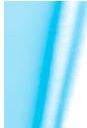 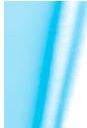 1.3.V druhé fázi s účinností od 1.2.2019 bude Zhotovitel poskytovat Objednateli plně činnosti sjednané v čl.II této  smlouvy,  a  to  řádně  a  s plnou  odpovědností,  s odbornou  péčí  a v souladu se zájmy Objednatele.1.4.	Kontaktní osoby pro účely této smlouvy Za Objednatele :Mgr. Jan Slaba Petra Zelenková Za Zhotovitele :Mgr.Radovan VašákIng. Lucie Fousková Eva MarešováII.Činnosti, které se Zhotovitel zavazuje vykonávat na základě této Smlouvyv oblasti BOZP:provádět poradenskou a konzultační činnost v oblasti bezpečnosti a ochrany zdraví při práci dle potřeb objednatelev součinnosti s pověřenými pracovníky Objednatele provádět pravidelné roční kontroly a prověrky bezpečnosti a ochrany zdraví při práci ve smyslu § 108 odst.S zákona č.262/2006 Sb., zákoník práce, v platném znění, na všech pracovištích objednatele a se závěry z těchto kontrol písemně seznamovat objednatele a navrhovat příslušná opatření předávat objednateli informace o nových předpisech a normách a z nich pro objednatele vyplývajících povinnostíprůběžně aktualizovat zpracovanou dokumentaci BOZP (v rozsahu : Směrnice pro poskytování OOPP, Směrnice pro výchovu a vzdělávání zaměstnanců, Analýzy rizik možného ohrožení života a zdraví zaměstnanců, Kategorizace prací) dle změn legislativy,ČSN a souvisejících předpisůve spolupráci s vedoucími  zaměstnanci  Objednatele šetřit pracovní úrazy, spolupracovat s příslušnými orgány a institucemi při šetření pracovních úrazů, vyhotovovat záznamy o úrazech s pracovní neschopností delší než tři kalendářní dny nebo při nichž došlo k úmrtí zaměstnance, vést jejich evidenci a zasílat záznam o úrazu stanoveným orgánům a institucím (v paušální částce je počítáno se dvěma pracovními úrazy ročně - řešení každého dalšího pracovního úrazu bude účtováno zvlášť dle časové náročnosti a dohody) účastnit se kontrol ze strany orgánů SOD (OIP, HZS, KHS, TIČR) a následně s nimi komunikovat dle potřebyprovádět v souladu s právními předpisy, normami a dokumentací periodická (opakovaná) školení BOZP vedoucích a ostatních zaměstnanců organizace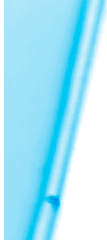 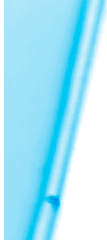 provádět v souladu s právními předpisy, normami a dokumentací periodická (opakovaná)profesní školení zaměstnanců objednatele :obsluhy tlakových nádobobsluhy nízkotlaké kotelny (topiči) obsluhy plynových zařízení obsluhy zdvihacích zařízenířidičů „referentských vozidel" obsluhy křovinořezu a motorové pilyv oblasti POprovádět odbornou kontrolní a poradenskou činnost vyplývající ze zákona č.133/85 Sb., o požární ochraně v platném zněnív součinnosti s pověřenými pracovníky Objednatele provádět preventivní kontroly dodržování předpisů v PO, vyplývajících z § 12 vyhl.č.246/2001 Sb., o stanovení podmínek požární bezpečnosti a výkonu státního dozoru (dále jen vyhláška o požární prevenci) a navrhovat příslušná opatřeníprůběžně vést a aktualizovat zpracovanou dokumentaci požární ochrany stanovenou § 27 odst.1,2 vyhlášky o požární prevencistanovit potřebný počet prostředků PO na pracovištích společnosti ve smyslu § 5 z. č. 133/1985 Sb., o požární ochraně v platném znění,provádět školení vedoucích pracovníků a ostatních zaměstnanců v rozsahu § 23 odst. 1-6 vyhlášky o požární prevenci,provádět odbornou přípravu zaměstnanců zařazených do požárních hlídek dle §24 odst. 1- 5 vyhlášky o požární prevenci,v oblasti vyhrazených technických a dalších zařízenízajišťovat a  provádět  tyto  periodické  revize,  zkoušky,  kontroly  a  prohlídky  zanzení v časovém harmonogramu, který je v souladu s veškerými právními předpisy i se stavem revidovaných zařízení - (dle seznamu zařízení podléhajícím revizím - příloha č.1)revize el.zařízení NN (elektroinstalace) budov a objektůrevize hromosvodůrevize elektrických spotřebičů a elektrického ručního nářadírevize elektrických strojůrevize plynových zařízeních (vyjma čpavkového hospodářství)t) revize a zkoušky tlakových nádobodborné prohlídky kotelenkontroly spalinových cestrevize a inspekce zdvihacích zařízenírevize a kontroly vázacích prostředkůkontroly hasicích přístrojůkontroly požárních vodovodů (hydrantů)m) kontroly požárních klapek, požárních dveří, požárních ucpávek a požárních ventilátorůIII.Práva, povinnosti a závazky ZhotoviteleZhotovitel se zavazuje provádět uvedenou činnost s odbornou péčí v souladu se zájmy Objednatele.Zhotovitel se zavazuje provádět tuto činnost prostřednictvím osob s požadovanou odbornou způsobilostí. Za tímto účelem je oprávněn využít i své externí spolupracovníky, za jejichž činnost nese plnou zodpovědnost.V případě auditů nebo plánované kontroly ze strany orgánů státního odborného dozoru - Oblastní inspektorát práce, Hasičský záchranný sbor, Krajská hygienická stanice, Technická inspekce České republiky, zajistí Zhotovitel na vyžádání účast svého pracovníka při těchto kontrolách. Objednatel je povinen oznámit Zhotoviteli plánovanou kontrolu, alespoň 7 dní předem.Zhotovitel se dále zavazuje zachovávat mlčenlivost v průběhu trvání této smlouvya i po jejím případném ukončení o všech skutečnostech , které při plnění úkolů této smlouvy zjistí, a to do doby, než se stanou obecně známými (dále jen informace). Informací se rozumí veškeré informace důvěrné povahy jakéhokoliv druhu, know-how, včetně informací obchodních výrobních, organizačních technických, jakož i další informace získané v průběhu trvání této smlouvy.IV.Práva povinnosti a závazky ObjednateleObjednatel se zavazuje :seznámit Zhotovitele s rozsahem vlastněných či provozovaných zařízení, které jsou předmětem  plnění dle čl. 2.4. této Smlouvy, předat mu seznam  těchto zařízení a seznámit ho  s veškerou dokumentací k těmto zařízenímseznámit Zhotovitele se situací na všech svých pracovištích, jež jsou předmětem plnění této Smlouvy a seznámit ho s veškerou dokumentací týkající se bezpečnosti práce, požární ochrany ve smyslu čl. II této smlouvyseznamovat Zhotovitele s případy, kdy dojde k rozšíření či naopak k zúžení rozsahu vlastněných   nebo   provozovaných   zařízení   objednatelem,   a   následně   ho   seznamovat s veškerou dokumentací k nově získaným provozovaným zařízením (včetně výchozích revizních zpráv k těmto zařízením)umožnit Zhotoviteli nebo jeho povereným pracovníkům vstup do areélů, nebo na pozemky, které jsou předmětem plnění sjednané v této Smlouvě,neprodleně informovat Zhotovitele o případném pracovním úrazu, který se stal na jeho pracovištích a to jak zaměstnancům Objednatele, tak i zaměstnancům cizích subjektů na pracovištích objednatele.spolupracovat  a  organizovat  školení   zaměstnanců   ve   smyslu   čl.II   této   Smlouvy v termínech, dohodnutých se Zhotovitelemposkytnout Zhotoviteli veškerou součinnost potřebnou k plnění ve smyslu čl. II. Smlouvy,  zejména  předat  Zhotoviteli  zpracovanou  základní  dokumentaci   BOZP  a  PO  v elektronické podobě, poučit své pracovníky o povinnosti součinnosti se Zhotovitelem a zajistit přítomnost odpovědných vedoucích pracovníků, kteří budou po celou dobu poskytování Služby s pracovníky Zhotovitele úzce spolupracovat.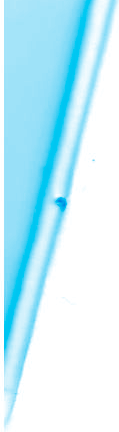 v.Odměna, platební podmínky a fakturaceZa provádění činností uvedených v článku II. této smlouvy přísluší zhotoviteli odměna ve výši 29 500,- Kč (slovy: dvacet devět tisíc pět set korun českých) měsíčně. K této částce bude připočítána příslušná DPH. V této odměně není zaúčtována cena za :případné dodání bezpečnostních značek, pořízení základní technické dokumentace objektů, strojů a zařízení, vystavení druhopisů a duplikátů dokumentace, revizních knih, paspartů a dokladůpřípadné odstranění závad z revizí či kontrol, pokud by byly požadovány.případné dodání (zajištění) chybějících návodů k obsluze strojů a zařízení či vytvoření místních provozních bezpečnostních předpisů k těmto zařízenímpřípadné provedení výchozích revizí nových zařízení, či revizí, jež nejsou obsahem této smlouvy (nejsou uvedeny v seznamu zařízení podléhajícím revizím - viz příloha č.l)případné provedení tlakových zkoušek u HPTyto náklady budou hrazeny Objednatelem v rozsahu, který bude dojednán s Objednatelem mimo rámec této smlouvy	Výše odměny je kalkulována na počet objektů Objednatele uvedených v čl. I této smlouvy, počet zařízení podléhajícím kontrolám či revizím (viz.příl.č. l) a počet zaměstnanců objednatele ke dni podpisu této smlouvy. Pokud by došlo k zásadní změně podmínek, které souvisejí s předmětem plnění této smlouvy, je Objednatel povinen tyto okolnosti neprodleně oznámit Zhotoviteli pro kalkulaci nové výše odměny, která bude smluvními stranami dohodnuta formou dodatku k této Smlouvě. Odměna je sjednána jako pevná a může být měněna pouze na základě dodatku odsouhlaseného oběma smluvními stranami.Měsíční odměna podle této Smlouvy, je splatná na základě faktury vystavené Zhotovitelem vždy do 5 dne v měsíci za každý předchozí měsíc. Faktura je splatná do 14 kalendářních dnů ode dne vystavení faktury Objednateli.V případě,  že  nebude  platba   provedena   v termínu,   může  Zhotovitel   uplatnit   úrok z prodlení ve výši 0,05% z dlužné částky za každý započatý den po datu splatnosti.5.6. Pokud se účastník Smlouvy dostane do prodlení s plněním peněžitého dluhu dle Smlouvy vůči druhému účastníkovi Smlouvy, které bude delší než jeden (1) měsíc, je druhý účastník Smlouvy oprávněn odstoupit od Smlouvy.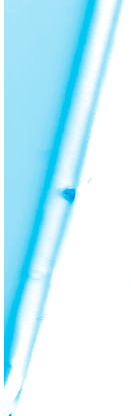 VI.Odpovědnost zhotoviteleZhotovitel přebírá odpovědnost za poskytování služeb ve smyslu této Smlouvy až po skončení přechodného období	Po skončení přechodného období Zhotovitel odpovídá za provádění všech činností uvedených v této Smlouvě v souladu  s platnými  právními  předpisy  a  jejich  změnami v průběhu trvání této Smlouvy.Zhotovitel neodpovídá za nedostatky či vady, které by měly původ ve výchozích podkladech, které mu za účelem provádění činností uvedených v této Smlouvě poskytl Objednatel. Zhotovitel neodpovídá za škodu, která by vznikla v důsledku jeho neinformování Objednatelem o věcech, o kterých by v rámci plnění smlouvy měl vědět. Zhotovitel dále neodpovídá za škodu, která by vznikla v důsledku neakceptování písemného návrhu Zhotovitele na odstranění zjištěného stavu.Zhotovitel je povinen nahradit Objednateli veškeré škody, které na straně Objednatele vzniknou v důsledku jeho zanedbání nebo jeho chybného či pozdního plnění povinností nebo jeho neupozornění na povinnosti vyplývající pro Objednatele z obecně platných právních předpisů v oblasti BOZP, PO, VTZ a jejich změn ve smyslu čl. II této smlouvyObjednatel tímto bere na vědomí, že Zhotovitel je z titulu provádění své činnosti pojištěn u Kooperativy pojišťovny a.s. do výše 20.mil.Kč.VII.Závěrečná ustanovení	Ostatní práva a povinnosti smluvních stran, touto Smlouvou neupravená , se řídí příslušnými ustanoveními občanského zákoníku a ostatních právních předpisů.Smlouva je uzavřena na dobu neurčitou s tříměsíční výpovědní lhůtou s tím, že každá ze stran ji může vypovědět vždy k 30.9. běžného roku. V případě, že výpověď nebude do30.9. běžného roku druhé straně prokazatelně doručena, smlouva se automaticky prodlužuje o další rok.Od Smlouvy může kterákoli strana odstoupit v případě, že druhá strana prokazatelně neplní opakovaně (tj. alespoň dvakrát) podmínky sjednané v této smlouvě,  ačkoliv byla  na neplnění písemně upozorněna a nesjednala nápravu ani ve lhůtě 14 dnů od doručení takového oznámení.Zhotovitel je povinen v poslední den trvání této smlouvy předat Objednateli veškeré písemné materiály ohledně úkolů, které pro něj dle této Smlouvy  zajišťoval,  pokud nějaké od Objednatele převzalSmluvní strany prohlašují, že tato Smlouva je projevem jejich pravé a svobodné vůle, nebyla uzavřena v časové tísni ani za nápadně nevýhodných podmínek.	Smlouva je vyhotovena ve dvou vyhotoveních, každá ze stran přebírá jedno její vyhotovení.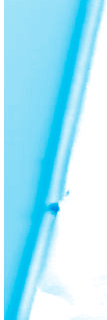 Tato Smlouva nabývá platnosti a účinnosti dne 1.11.2018Přílohy: Příloha č.l - Seznam zařízení podléhající revizím